Programa Institucional de Bolsade Iniciação à Docência - PIBID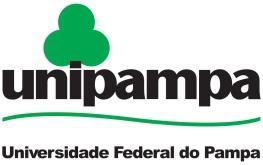 Subprojeto Matemática – Campus ItaquiRELATÓRIO IData: 17.09.2016RelatórioObjetivo(s) Explorar o uso do software GeoGebra por meio de jogos;Apresentar e discutir algumas possibilidades de construção no software, explicitando diversos conceitos matemáticos. Desenvolvimento da Práxis PedagógicaA atividade realizou-se na Universidade Federal do Pampa – UNIPAMPA – Campus Itaqui – RS. Foram explorados diversos conceitos matemáticos, como por exemplo, Matrizes, Geometria plana, etc. Os acadêmicos reproduziram um jogo por meio do Software GeoGebra durante um período de  4h/a.  A maioria dos acadêmicos envolveram-se na atividade proposta. Participaram desta atividade cerca de 20 acadêmicos.SujeitosEsta atividade foi desenvolvida com acadêmicos do Curso de Matemática-Licenciatura da Universidade Federal do Pampa - Campus Itaqui, no período de 4 h/a. ReferênciasDANTAS, S. C. Design, implementação e estudo de uma rede sócio profissional de professores de matemática. (Tese Doutorado) Universidade Estadual Paulista, Instituto de Geociências e Ciências Exatas, Rio Claro, 2016.